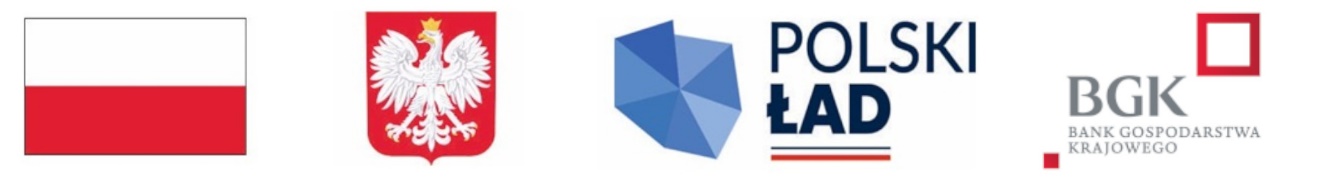 Janikowo, dnia  29.04.2024 r.GMINA JANIKOWO88-160 Janikowoul. Przemysłowa 6Informacja o wyborze ofertypublikowana na stronie internetowej prowadzonego postępowaniaNr postępowania: RIT.ZP.271.3.2024Nazwa zadania:  Remont XIX wiecznego dworu w Miejscowości Dobieszewice – Gmina Janikowo1. Działając na podstawie art. 253 ust. 2 ustawy z 11 września 2019 r. – Prawo zamówień publicznych (Dz. U. z 2023 r. poz. 1605 t.j. ze zm.), zamawiający informuje, że w prowadzonym postępowaniu wybrano do realizacji zamówienia najkorzystniejszą ofertę nr 4 złożoną przez wykonawcę:Zakład Ogólnobudowlany Waldemar FlakRudki 9/2, 62-240 TrzemesznoUzasadnienie wyboru: Oferta najkorzystniejsza wybrana została zgodnie z art. 239 i następne ustawy Pzp, na podstawie kryteriów oceny ofert określonych w Specyfikacji warunków zamówienia. Oferta otrzymała najwyższą liczbę punktów tj. 100 zgodnie ze wzorami opisanymi w Specyfikacji warunków zamówienia. W prowadzonym postępowaniu złożono następujące oferty:Numer ofertyWykonawcaCena przyznana punktacjaGwarancjaŁączna punktacja1.Przedsiębiorstwo Produkcyjno-Handlowo-Usługowe "PREBUD" Włodzimierz BestrzyńskiKruśliwiec 15, 88-100 Inowrocław54,4040,0094,402.KONSTBUD Arsen Babachanianul. Łąkowa 5, 86-060 Dziemionna53,5040,0093,503.Dach Expert Ewa ŁadoszWrotnów 130, 07-106 Miedzna49,4940,0089,494.Zakład Ogólnobudowlany Waldemar FlakRudki 9/2, 62-240 Trzemeszno60,0040,00100,005.KOR-POL INVEST Sp. z o.o.ul. Dąbrowa 35; 85-147 Bydgoszcz34,2440,0074,246.Urbański Spółka z Ograniczoną Odpowiedzialnościąul. Bolesława Chrobrego 151, 87-100 Toruń---